ĐƠN XIN XÉT TỐT NGHIỆP(Dùng cho sinh viên các khóa trước)Kính gửi: 	- Ban Giám hiệu trường Đại học Đồng Nai;	- Phòng Đào tạo.Họ và tên: 	 Giới tính: ………..Ngày sinh: 	 Nơi sinh: ………………………………… Mã số sinh viên: 	Địa chỉ liên lạc:  	Số điện thoại : 	 Email: …………………………………….Khóa học: 	 Ngành, chuyên ngành: ……………………………………Hiện nay tôi đã hoàn thành chương trình đào tạo và đủ điều kiện xét tốt nghiệp theo quy định trong chương trình đào tạo hệ (Đại học/ Cao đẳng): …… ……………………. của Trường. Nay tôi làm đơn này kính xin Nhà trường cho tôi được xét tốt nghiệp đợt ….., năm …………Trong thời gian giãn cách xã hội do dịch bệnh COVID, tôi không thể thực hiện việc xin xác nhận hạnh kiểm tại địa phương theo yêu cầu của Nhà trường, Vì vậy, tôi kính mong Nhà trường xem xét và tạo điều kiện cho tôi được xét tốt nghiệp đợt này. Tôi xin cam đoan và chịu hoàn toàn trách nhiệm nội dung sau:  “Luôn chấp hành tốt mọi quy định của địa phương và pháp luật Nhà nước.”Nếu tôi vi phạm cam kết trên thì sẽ chịu mọi hình thức kỷ luật theo quy định của Nhà trường và pháp luật hiện hành.Trân trọng cảm ơn.Đồng Nai, ngày ……. tháng ……. năm 20…...Người làm đơn(Ký và ghi rõ họ tên)Hồ sơ kèm theo:- 01 Đơn xin xét tốt nghiệp;- 01 Bảng điểm tích lũy toàn khóa đến thời điểm nộp đơn.UBND TỈNH ĐỒNG NAITRƯỜNG ĐẠI HỌC ĐỒNG NAI_____________________________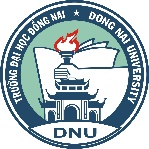 CỘNG HÒA XÃ HỘI CHỦ NGHĨA VIỆT Độc lập - Tự do - Hạnh phúc____________________________________________________